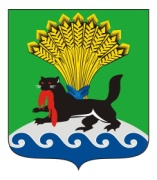 РОССИЙСКАЯ ФЕДЕРАЦИЯИРКУТСКАЯ ОБЛАСТЬИРКУТСКОЕ РАЙОННОЕ МУНИЦИПАЛЬНОЕ ОБРАЗОВАНИЕАДМИНИСТРАЦИЯПОСТАНОВЛЕНИЕот «11»_   __08       2017 г.  					 	№  ___297____       О внесении изменений в постановление администрации Иркутского районного муниципального образования от 15.07.2013  №  2885 «Об организации обучения населения способам защиты и действиям в   чрезвычайных ситуациях на территории Иркутского районного муниципального образования»В целях совершенствования порядка подготовки и обучения населения мерам пожарной безопасности, способам защиты от опасностей, возникающих при  военных конфликтах или вследствие этих конфликтов, способам защиты при чрезвычайных ситуациях, в соответствии с постановлениями Правительства Российской Федерации от 19.04.2017 № 470 «О внесении изменений в постановление Правительства Российской Федерации  от                 2 ноября 2000 г. № 841», от 04.09.2003 № 547 «О подготовке населения в области защиты от чрезвычайных ситуаций природного и техногенного характера», руководствуясь статьями 39, 45, 54 Устава Иркутского районного муниципального образования, администрация Иркутского районного муниципального образованияПОСТАНОВЛЯЕТ:1. Внести в постановление администрации Иркутского районного муниципального образования от 15.07.2013 № 2885 «Об организации обучения населения способам защиты и действиям в чрезвычайных ситуациях на территории Иркутского районного муниципального образования» (далее – постановление), следующие изменения:1.1) в тексте постановления и приложения к нему слова «обучение населения» заменить на слова «подготовка населения», фразу «возникающих при  ведении военных действий или вследствие этих действий» заменить на фразу «возникающих при военных конфликтах или вследствие этих конфликтов»;1.2) название приложения к постановлению читать в новой редакции:  «Порядок подготовки населения по пожарной безопасности, способам защиты от опасностей, возникающих при военных конфликтах или вследствие этих конфликтов, способам защиты при чрезвычайных ситуациях природного и техногенного характера» (далее – Приложение);1.3) в Приложении по тексту заменить слова «повышение квалификации» на слова «получение дополнительного профессионального образования или курсового обучения»;        1.4) абзац 4 пункта 2 Приложения читать в новой редакции: «лица, обучающиеся в организациях, осуществляющих образовательную деятельность по основным общеобразовательным программам (кроме образовательных программ дошкольного образования), образовательным программам среднего профессионального образования и образовательным программам высшего образования (кроме программ подготовки научно-педагогических кадров в аспирантуре (адъюнктуре), программ ординатуры, программ ассистентуры - стажировки)» (далее – обучающиеся);1.5) абзац 2 пункта 6 Приложения, читать в новой редакции: «Дополнительное профессиональное образование по программам повышения квалификации педагогическими работниками – преподавателями дисциплины «Безопасность жизнедеятельности» в области гражданской обороны и защиты при чрезвычайных ситуациях осуществляется в Государственном бюджетном учреждении дополнительного профессионального образования «Учебно – методический центр по гражданской обороне, чрезвычайным ситуациям и пожарной безопасности Иркутской области»»; 1.6) абзац 1 пункта 8 Приложения слова «внутренних войск Министерства внутренних дел» заменить на слова «войска национальной гвардии»;2. Отделу по организации делопроизводства и работе с обращениями граждан организационно-технического управления администрации Иркутского районного муниципального образования внести в оригинал постановления администрации Иркутского районного муниципального образования от 15.07.2013 №  2885 «Об организации обучения населения способам защиты и действиям в чрезвычайных ситуациях на территории Иркутского районного муниципального образования» информацию о внесении изменений в данный правовой акт.3.  Опубликовать настоящее постановление в газете «Ангарские огни» и в информационно-телекоммуникационной сети «Интернет» на сайте Иркутского районного муниципального образования www.irkraion.ru4. Контроль за исполнением настоящего постановления возложить на первого заместителя Мэра района.Мэр района										Л.П. Фролов